Priprema za izvođenje nastavnog sata izKatoličkog vjeronaukaOPĆI PODACIGLOBALNA STRUKTURA SATATIJEK SATA Škola:OŠ BedekovčinaŠkola:OŠ BedekovčinaNastavni predmet: Katolički vjeronaukNastavni predmet: Katolički vjeronaukOdjel:2.aOdjel:2.aNadnevak: 9.2.2022.Predmetni učitelj/nastavnik: Marica Celjak, vjeroučiteljicaPredmetni učitelj/nastavnik: Marica Celjak, vjeroučiteljicaPredmetni učitelj/nastavnik: Marica Celjak, vjeroučiteljicaPredmetni učitelj/nastavnik: Marica Celjak, vjeroučiteljicaPredmetni učitelj/nastavnik: Marica Celjak, vjeroučiteljicaPredmetni učitelj/nastavnik: Marica Celjak, vjeroučiteljicaPredmetni učitelj/nastavnik: Marica Celjak, vjeroučiteljicaNastavna tema: Isus  dobri učiteljNastavna tema: Isus  dobri učiteljNastavna tema: Isus  dobri učiteljNastavna tema: Isus  dobri učiteljNastavna tema: Isus  dobri učiteljNastavna tema: Isus  dobri učiteljNastavna tema: Isus  dobri učiteljNastavna jedinica: Isus dobri učitelj-ponavljanje temeNastavna jedinica: Isus dobri učitelj-ponavljanje temeNastavna jedinica: Isus dobri učitelj-ponavljanje temeNastavna jedinica: Isus dobri učitelj-ponavljanje temeNastavna jedinica: Isus dobri učitelj-ponavljanje temeNastavna jedinica: Isus dobri učitelj-ponavljanje temeNastavna jedinica: Isus dobri učitelj-ponavljanje teme Ishodi učenja:OŠ KV A.2.2. Učenik objašnjava da je Biblija sveta knjiga koja govori o Bogu i o ljudima, uočava da je osobito važna poruka Isusa Krista te razumije jednostavnije biblijske pripovijesti.OŠ KV B.2.2. Učenik upoznaje i opisuje Isusa kao Spasitelja i dobroga Učitelja koji poziva učenike da budu njegovi svjedoci.OŠ KV C.2.1. Učenik na primjerima biblijskih tekstova opisuje kako Bog ljubi čovjeka i oprašta čovjekove pogreške.OŠ KV A.2.1.  Učenik iznosi i opisuje osnovna iskustva o sebi, o drugima i svijetu u kojem  uočava svijetle i tamne strane.Razrada ishoda:          -   učenici će moći:-opisati o čemu govori Novi zavjet -prepričati biblijske tekstove o Isusu koji okuplja i poučava svoje učenike-prepričati prispodobu o milosrdnom Samarijancu-navesti kako je Bog milosrdan i oprašta nam-predložiti kako mogu pomagati potrebitimaMPTosr B.1.1.  Prepoznaje i uvažava potrebe i osjećaje drugih.osr B.1.2.  Razvija komunikacijske kompetencije.uku A.1.4. Učenik oblikuje i izražava svoje misli i osjećaje.uku B.1.4.  4. Samovrednovanje/ samoprocjena Na poticaj i uz pomoć učitelja procjenjuje je li uspješno riješio zadatak ili naučioOŠ KV A.2.2. Učenik objašnjava da je Biblija sveta knjiga koja govori o Bogu i o ljudima, uočava da je osobito važna poruka Isusa Krista te razumije jednostavnije biblijske pripovijesti.OŠ KV B.2.2. Učenik upoznaje i opisuje Isusa kao Spasitelja i dobroga Učitelja koji poziva učenike da budu njegovi svjedoci.OŠ KV C.2.1. Učenik na primjerima biblijskih tekstova opisuje kako Bog ljubi čovjeka i oprašta čovjekove pogreške.OŠ KV A.2.1.  Učenik iznosi i opisuje osnovna iskustva o sebi, o drugima i svijetu u kojem  uočava svijetle i tamne strane.Razrada ishoda:          -   učenici će moći:-opisati o čemu govori Novi zavjet -prepričati biblijske tekstove o Isusu koji okuplja i poučava svoje učenike-prepričati prispodobu o milosrdnom Samarijancu-navesti kako je Bog milosrdan i oprašta nam-predložiti kako mogu pomagati potrebitimaMPTosr B.1.1.  Prepoznaje i uvažava potrebe i osjećaje drugih.osr B.1.2.  Razvija komunikacijske kompetencije.uku A.1.4. Učenik oblikuje i izražava svoje misli i osjećaje.uku B.1.4.  4. Samovrednovanje/ samoprocjena Na poticaj i uz pomoć učitelja procjenjuje je li uspješno riješio zadatak ili naučioOŠ KV A.2.2. Učenik objašnjava da je Biblija sveta knjiga koja govori o Bogu i o ljudima, uočava da je osobito važna poruka Isusa Krista te razumije jednostavnije biblijske pripovijesti.OŠ KV B.2.2. Učenik upoznaje i opisuje Isusa kao Spasitelja i dobroga Učitelja koji poziva učenike da budu njegovi svjedoci.OŠ KV C.2.1. Učenik na primjerima biblijskih tekstova opisuje kako Bog ljubi čovjeka i oprašta čovjekove pogreške.OŠ KV A.2.1.  Učenik iznosi i opisuje osnovna iskustva o sebi, o drugima i svijetu u kojem  uočava svijetle i tamne strane.Razrada ishoda:          -   učenici će moći:-opisati o čemu govori Novi zavjet -prepričati biblijske tekstove o Isusu koji okuplja i poučava svoje učenike-prepričati prispodobu o milosrdnom Samarijancu-navesti kako je Bog milosrdan i oprašta nam-predložiti kako mogu pomagati potrebitimaMPTosr B.1.1.  Prepoznaje i uvažava potrebe i osjećaje drugih.osr B.1.2.  Razvija komunikacijske kompetencije.uku A.1.4. Učenik oblikuje i izražava svoje misli i osjećaje.uku B.1.4.  4. Samovrednovanje/ samoprocjena Na poticaj i uz pomoć učitelja procjenjuje je li uspješno riješio zadatak ili naučioOŠ KV A.2.2. Učenik objašnjava da je Biblija sveta knjiga koja govori o Bogu i o ljudima, uočava da je osobito važna poruka Isusa Krista te razumije jednostavnije biblijske pripovijesti.OŠ KV B.2.2. Učenik upoznaje i opisuje Isusa kao Spasitelja i dobroga Učitelja koji poziva učenike da budu njegovi svjedoci.OŠ KV C.2.1. Učenik na primjerima biblijskih tekstova opisuje kako Bog ljubi čovjeka i oprašta čovjekove pogreške.OŠ KV A.2.1.  Učenik iznosi i opisuje osnovna iskustva o sebi, o drugima i svijetu u kojem  uočava svijetle i tamne strane.Razrada ishoda:          -   učenici će moći:-opisati o čemu govori Novi zavjet -prepričati biblijske tekstove o Isusu koji okuplja i poučava svoje učenike-prepričati prispodobu o milosrdnom Samarijancu-navesti kako je Bog milosrdan i oprašta nam-predložiti kako mogu pomagati potrebitimaMPTosr B.1.1.  Prepoznaje i uvažava potrebe i osjećaje drugih.osr B.1.2.  Razvija komunikacijske kompetencije.uku A.1.4. Učenik oblikuje i izražava svoje misli i osjećaje.uku B.1.4.  4. Samovrednovanje/ samoprocjena Na poticaj i uz pomoć učitelja procjenjuje je li uspješno riješio zadatak ili naučioOŠ KV A.2.2. Učenik objašnjava da je Biblija sveta knjiga koja govori o Bogu i o ljudima, uočava da je osobito važna poruka Isusa Krista te razumije jednostavnije biblijske pripovijesti.OŠ KV B.2.2. Učenik upoznaje i opisuje Isusa kao Spasitelja i dobroga Učitelja koji poziva učenike da budu njegovi svjedoci.OŠ KV C.2.1. Učenik na primjerima biblijskih tekstova opisuje kako Bog ljubi čovjeka i oprašta čovjekove pogreške.OŠ KV A.2.1.  Učenik iznosi i opisuje osnovna iskustva o sebi, o drugima i svijetu u kojem  uočava svijetle i tamne strane.Razrada ishoda:          -   učenici će moći:-opisati o čemu govori Novi zavjet -prepričati biblijske tekstove o Isusu koji okuplja i poučava svoje učenike-prepričati prispodobu o milosrdnom Samarijancu-navesti kako je Bog milosrdan i oprašta nam-predložiti kako mogu pomagati potrebitimaMPTosr B.1.1.  Prepoznaje i uvažava potrebe i osjećaje drugih.osr B.1.2.  Razvija komunikacijske kompetencije.uku A.1.4. Učenik oblikuje i izražava svoje misli i osjećaje.uku B.1.4.  4. Samovrednovanje/ samoprocjena Na poticaj i uz pomoć učitelja procjenjuje je li uspješno riješio zadatak ili naučioOŠ KV A.2.2. Učenik objašnjava da je Biblija sveta knjiga koja govori o Bogu i o ljudima, uočava da je osobito važna poruka Isusa Krista te razumije jednostavnije biblijske pripovijesti.OŠ KV B.2.2. Učenik upoznaje i opisuje Isusa kao Spasitelja i dobroga Učitelja koji poziva učenike da budu njegovi svjedoci.OŠ KV C.2.1. Učenik na primjerima biblijskih tekstova opisuje kako Bog ljubi čovjeka i oprašta čovjekove pogreške.OŠ KV A.2.1.  Učenik iznosi i opisuje osnovna iskustva o sebi, o drugima i svijetu u kojem  uočava svijetle i tamne strane.Razrada ishoda:          -   učenici će moći:-opisati o čemu govori Novi zavjet -prepričati biblijske tekstove o Isusu koji okuplja i poučava svoje učenike-prepričati prispodobu o milosrdnom Samarijancu-navesti kako je Bog milosrdan i oprašta nam-predložiti kako mogu pomagati potrebitimaMPTosr B.1.1.  Prepoznaje i uvažava potrebe i osjećaje drugih.osr B.1.2.  Razvija komunikacijske kompetencije.uku A.1.4. Učenik oblikuje i izražava svoje misli i osjećaje.uku B.1.4.  4. Samovrednovanje/ samoprocjena Na poticaj i uz pomoć učitelja procjenjuje je li uspješno riješio zadatak ili naučioMETODIČKI SUSTAV: kombiniraniMETODIČKI SUSTAV: kombiniraniMETODIČKI SUSTAV: kombiniraniMETODIČKI SUSTAV: kombiniraniMETODIČKI SUSTAV: kombiniraniMETODIČKI SUSTAV: kombiniraniMETODIČKI SUSTAV: kombiniraniKORELACIJA: Hrvatski jezik, Glazbena kultura, Likovna kultura, InformatikaKORELACIJA: Hrvatski jezik, Glazbena kultura, Likovna kultura, InformatikaKORELACIJA: Hrvatski jezik, Glazbena kultura, Likovna kultura, InformatikaKORELACIJA: Hrvatski jezik, Glazbena kultura, Likovna kultura, InformatikaKORELACIJA: Hrvatski jezik, Glazbena kultura, Likovna kultura, InformatikaKORELACIJA: Hrvatski jezik, Glazbena kultura, Likovna kultura, InformatikaKORELACIJA: Hrvatski jezik, Glazbena kultura, Likovna kultura, InformatikaOBLICI RADA:frontalniindividualniOBLICI RADA:frontalniindividualniOBLICI RADA:frontalniindividualniNASTAVNE METODE:Usmeno izlaganje, promatranje , vođeni razgovor, usmeno izražavanje, glazbeno izražavanjeNASTAVNE METODE:Usmeno izlaganje, promatranje , vođeni razgovor, usmeno izražavanje, glazbeno izražavanjeMEDIJI KOMUNICIRANJA:ploča, kreda, LCD projektor,osobno računalo. interaktivna pločaMEDIJI KOMUNICIRANJA:ploča, kreda, LCD projektor,osobno računalo. interaktivna pločaPLAN PLOČE: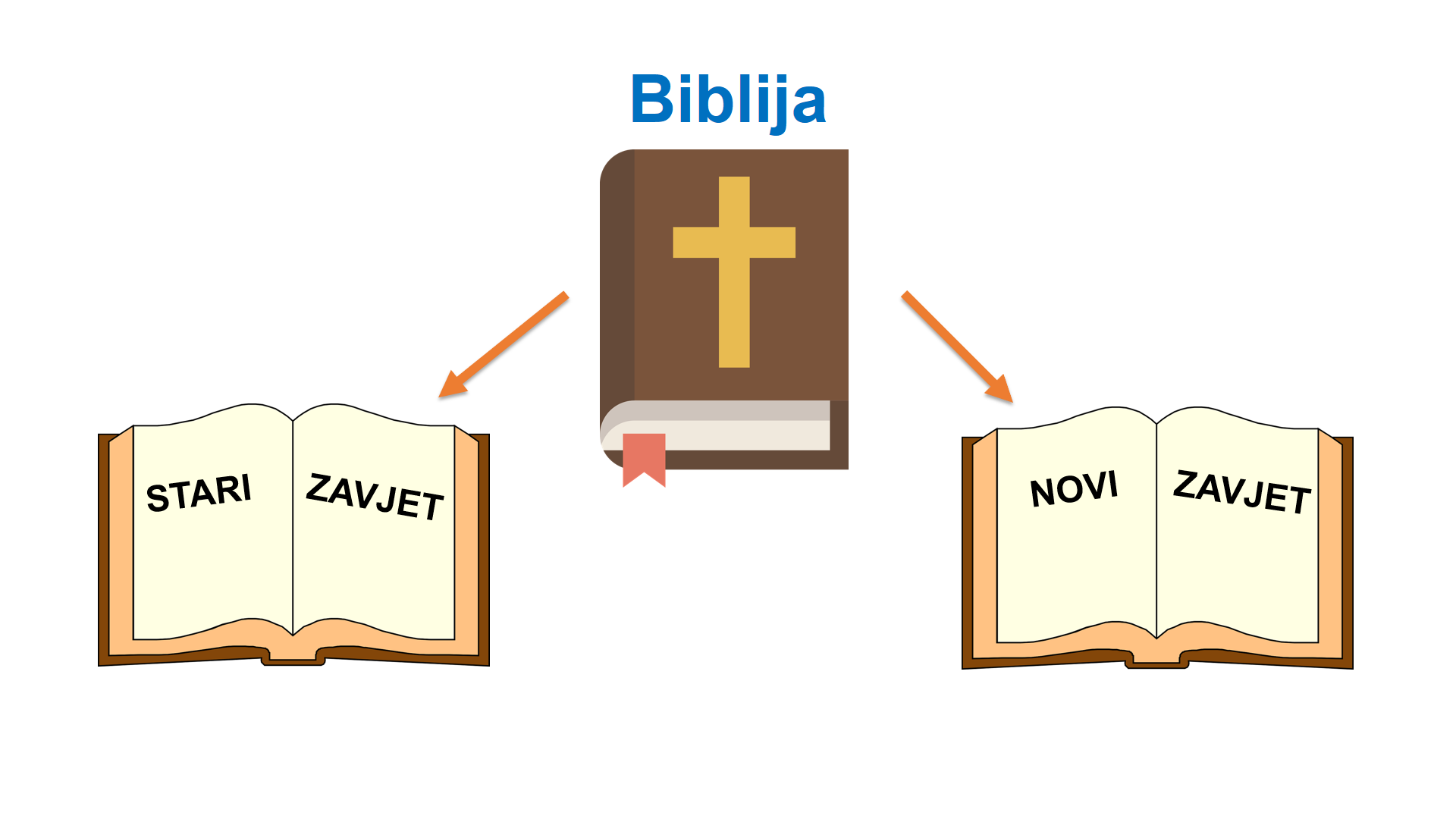 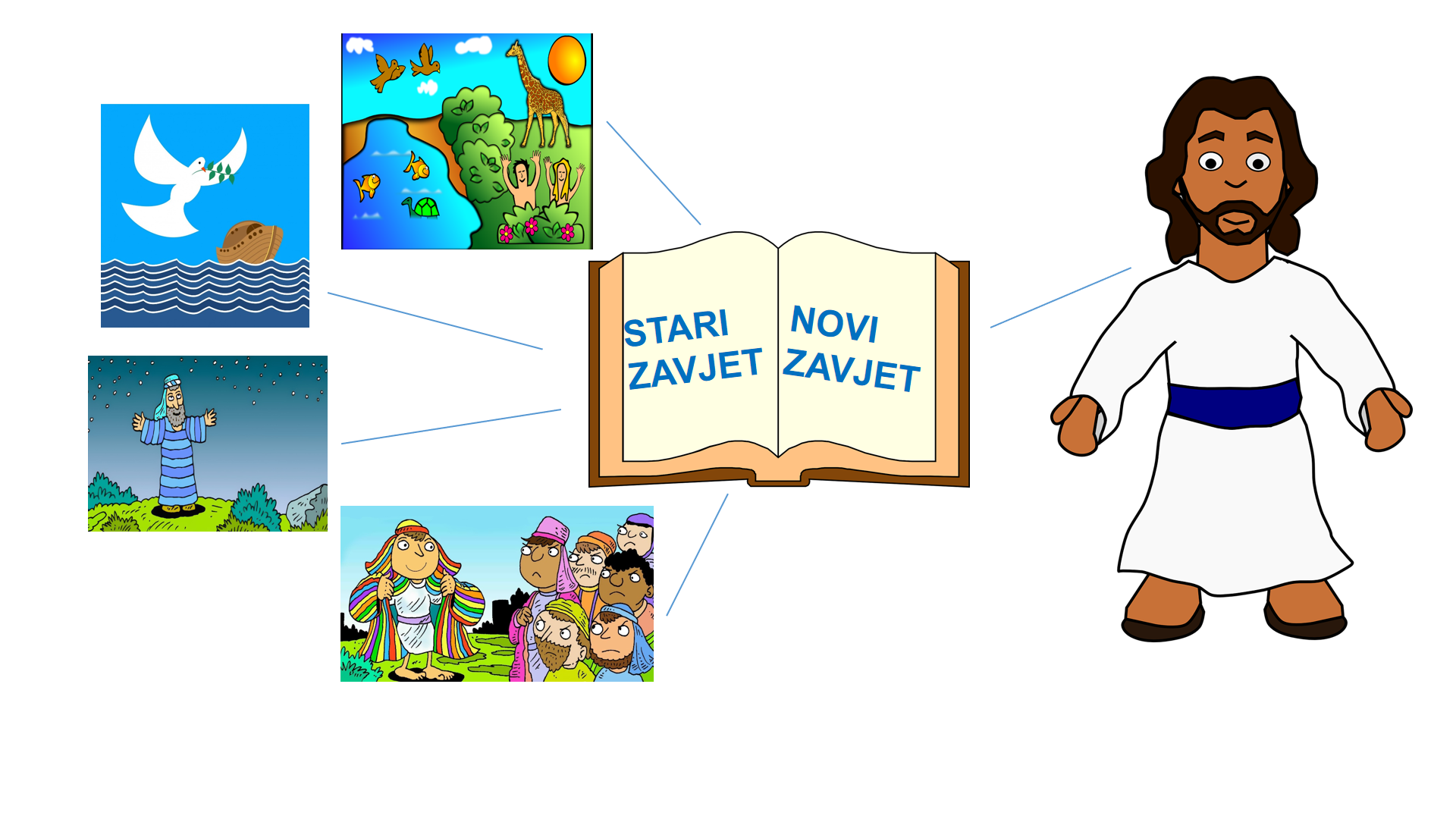 PLAN PLOČE:PLAN PLOČE:PLAN PLOČE:PLAN PLOČE:PLAN PLOČE:PLAN PLOČE:Literatura, izvori za učenika: Petković, T. i dr. 2020. U prijateljstvu s Bogom 2, udžbenik za katolički vjeronauk drugoga razreda osnovne škole, Glas Koncila, Zagreb.​Literatura, izvori za učenika: Petković, T. i dr. 2020. U prijateljstvu s Bogom 2, udžbenik za katolički vjeronauk drugoga razreda osnovne škole, Glas Koncila, Zagreb.​Literatura, izvori za učenika: Petković, T. i dr. 2020. U prijateljstvu s Bogom 2, udžbenik za katolički vjeronauk drugoga razreda osnovne škole, Glas Koncila, Zagreb.​Literatura, izvori za učenika: Petković, T. i dr. 2020. U prijateljstvu s Bogom 2, udžbenik za katolički vjeronauk drugoga razreda osnovne škole, Glas Koncila, Zagreb.​Literatura, izvori za učenika: Petković, T. i dr. 2020. U prijateljstvu s Bogom 2, udžbenik za katolički vjeronauk drugoga razreda osnovne škole, Glas Koncila, Zagreb.​Literatura, izvori za učenika: Petković, T. i dr. 2020. U prijateljstvu s Bogom 2, udžbenik za katolički vjeronauk drugoga razreda osnovne škole, Glas Koncila, Zagreb.​Literatura, izvori za učenika: Petković, T. i dr. 2020. U prijateljstvu s Bogom 2, udžbenik za katolički vjeronauk drugoga razreda osnovne škole, Glas Koncila, Zagreb.​Literatura, izvori za nastavnika: Kurikulum nastavnog predmeta Katolički vjeronauk za osnovne škole i gimnazije u Republici Hrvatskoj, https://narodne-novine.nn.hr/clanci/sluzbeni/2019_01_10_216.html (pristupljeno 9. studenoga 2020.).Petković, T. i dr. 2020. U prijateljstvu s Bogom 2, udžbenik za katolički vjeronauk drugoga razreda osnovne škole, Glas Koncila, Zagreb.​Literatura, izvori za nastavnika: Kurikulum nastavnog predmeta Katolički vjeronauk za osnovne škole i gimnazije u Republici Hrvatskoj, https://narodne-novine.nn.hr/clanci/sluzbeni/2019_01_10_216.html (pristupljeno 9. studenoga 2020.).Petković, T. i dr. 2020. U prijateljstvu s Bogom 2, udžbenik za katolički vjeronauk drugoga razreda osnovne škole, Glas Koncila, Zagreb.​Literatura, izvori za nastavnika: Kurikulum nastavnog predmeta Katolički vjeronauk za osnovne škole i gimnazije u Republici Hrvatskoj, https://narodne-novine.nn.hr/clanci/sluzbeni/2019_01_10_216.html (pristupljeno 9. studenoga 2020.).Petković, T. i dr. 2020. U prijateljstvu s Bogom 2, udžbenik za katolički vjeronauk drugoga razreda osnovne škole, Glas Koncila, Zagreb.​Literatura, izvori za nastavnika: Kurikulum nastavnog predmeta Katolički vjeronauk za osnovne škole i gimnazije u Republici Hrvatskoj, https://narodne-novine.nn.hr/clanci/sluzbeni/2019_01_10_216.html (pristupljeno 9. studenoga 2020.).Petković, T. i dr. 2020. U prijateljstvu s Bogom 2, udžbenik za katolički vjeronauk drugoga razreda osnovne škole, Glas Koncila, Zagreb.​Literatura, izvori za nastavnika: Kurikulum nastavnog predmeta Katolički vjeronauk za osnovne škole i gimnazije u Republici Hrvatskoj, https://narodne-novine.nn.hr/clanci/sluzbeni/2019_01_10_216.html (pristupljeno 9. studenoga 2020.).Petković, T. i dr. 2020. U prijateljstvu s Bogom 2, udžbenik za katolički vjeronauk drugoga razreda osnovne škole, Glas Koncila, Zagreb.​Literatura, izvori za nastavnika: Kurikulum nastavnog predmeta Katolički vjeronauk za osnovne škole i gimnazije u Republici Hrvatskoj, https://narodne-novine.nn.hr/clanci/sluzbeni/2019_01_10_216.html (pristupljeno 9. studenoga 2020.).Petković, T. i dr. 2020. U prijateljstvu s Bogom 2, udžbenik za katolički vjeronauk drugoga razreda osnovne škole, Glas Koncila, Zagreb.​Literatura, izvori za nastavnika: Kurikulum nastavnog predmeta Katolički vjeronauk za osnovne škole i gimnazije u Republici Hrvatskoj, https://narodne-novine.nn.hr/clanci/sluzbeni/2019_01_10_216.html (pristupljeno 9. studenoga 2020.).Petković, T. i dr. 2020. U prijateljstvu s Bogom 2, udžbenik za katolički vjeronauk drugoga razreda osnovne škole, Glas Koncila, Zagreb.​II. GLOBALNA STRUKTURA SATA1.)   Molitveni početak
2.)   Motivacija
3.)   Najava teme
4.)   Ponavljanje nastavnih sadržaja5.)  Pitanja za provjeru ishoda6.)  Molitveni završetakREDNI BROJTIJEK NASTAVNE DJELATNOSTIAKTIVNOSTI ZA UČENIKEI.II.III.	UVODNI DIO1.MOLITVENI POČETAK:Ljubav Božja je velika -pjesmaPozivam učenike na molitvu Oče naš (zajedno molimo)2.	MOTIVACIJAUčenici pogađaju zagonetni predmet u vreći! (Biblija) …Vjeroučiteljica navodi poticajne riječi:Iz nje čitamo, mudra je, uči nas o ljudima i Bogu, im dva dijela….        3.	NAJAVA TEMEGovorim:Sada kad smo saznali što se skrivalo u mojoj vreći zajedno ćemo ponoviti  što znamo o Bibliji Pažljivo gledajte  slike ,  slušajte moja pitanja i ako znate odgovor dignite rukuSREDIŠNJI DIO 4.	PONAVLJANJE NASTAVNIH SADRŽAJAPokazujem  prezentaciju  i ispitujem učenike o slikama pred njima.( vidi ppt u prilogu)ZAVRŠNI DIO:5 PITANJA ZA PROVJERU ISHODARadni list u priloguSamovrednovanje: udžbenik str. 57.6.MOLITVENI ZAVRŠETAK:Kad Isus dolazi-pjesmaUčenici pjevajuUčenici pogađaju zagonetni predmetUčenici prate ppt prezentaciju i usmeno odgovaraju na pitanjaUčenici rješavaju radni listUčenici pjevaju